Bestektekst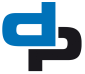 bestandsnaam: HU2 DPVME4_2 HR HU214201D21N52		WATERINSTALLATIES52.40		POMPEN EN APPARATEN52.40.20-a	DRUKVERHOGINGSPOMP0.DRUKVERHOGINGSINSTALLATIEFabricaat: 		Duijvelaar Pompen.Uitvoering:		Hydro-Unit HR.Type: 			HU.Pomp: 			- type: DPVME4 /2- aantal (st.): 2 (1 pomp reserve)- debiet (dm3/s): 1,08- opvoerhoogte (kPa): 127- materiaal AISI304Elektromotor:		- aansluitspanning (V): 3x400. - opgenomen vermogen (kW): 0,37 - toerental (omw./min): 2.750. Schakelkast: 		- besturing: DP-Control DOL HR - droogloopbeveiliging via een drukschakelaar- spanningsloze wisselcontacten Urgent en Niet Urgent (fail safe)- pomp verstapping - geoptimaliseerde minimale looptijd - 24 uurs proefdraaifunktie- Status installatie via LED'sLeidingen: 		- materiaal: corrosievast staal.- diameter (mm): G 6/4" 			- een zijde afgecapt voor optimale doorstromingAfsluiter:		- nominale doorlaat (DN): 25- aantal (st.): 4Keerklep:		- nominale doorlaat (DN): 25- (geïntegreerd in de pomp)- aantal (st.): 2Membraanschakelvat:	- HR systeem			- inhoud (dm3): 100 PN10			- type: doorstroomvat met membraanbreukdetectiePersdrukbesturing:	- drukopnemer aangesloten via een doorstroomarmatuurOnderdrukbeveiliging:	- drukschakelaar aangesloten via een doorstroomarmatuur